Programme des études 1ère & 2ème année en ALTERNANCE
Formation en Contrat de professionnalisation :
> 3 jours en entreprise + 2 jours en formation (lundi, mardi)
> 1 salaire + pas de frais de formation pour l'alternant
Validation : BTS Management Commercial Opérationnel (MCO)
Diplôme d'EtatParcours Bachelor - Licence de Bac + Bac+3BACHELOR - LICENCE - BL3+ - TOURISME3ème année BACHELOR MARKETING & TOURISME en alternanceBACHELOR MARKETING & TOURISME en initial1ère et 2ème année BTS TOURISMELa 1ère & 2ème année en alternance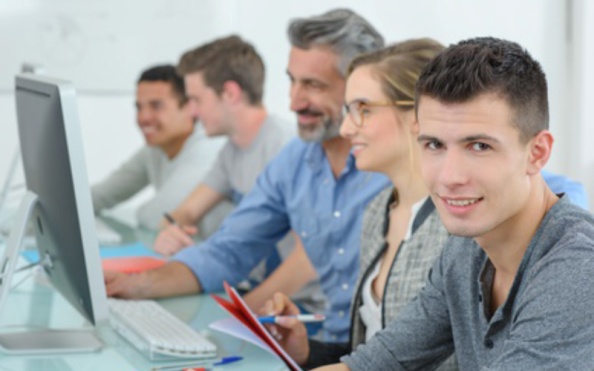 PROGRAMME DE LA FORMATION :Développement de la relation clientDynamisation de l'offre commercialeCommunication et action commercialeGestion opérationnelleManagement de l'équipe commercialeCulture économique, juridique et managérialeAnglaisCulture générale et expression> En alternance école - entreprise:Lundi et Mardi en formationEn entreprise 3 jours par semaine> Frais de formationFrais de formation pris en charge par l'entreprise (via OPCA)> StatutStatut de salarié (CDD ou CDI) – Rémunération>Métiers visésConseiller de vente - Vendeur conseilChargé de clientèle - Conseiller e.commerceChargé du service client - MarchandiseurAdjoint chef de rayonManageur adjoint